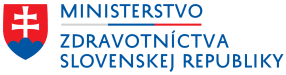 Titulná stránka | FAQ | Mapa stránky | Kontakty | Textová verzia | Čierno-biela verzia | Kontrastná verzia | EnglishTlačiťSpäť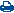 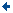 DomovANTIGÉNOVÉ TESTOVACIE MIESTAO ministerstve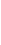 Zdravotná starostlivosťMateriály a dokumentyMédiáTestovanie v nasledujúcich mobilných odberových miestach je bezplatné.NOVÉ! Potvrdenie o vykonaní testu (pdf súbor na stiahnutie) Aktualizované: 12.2.2021
EN verzia - Certificate of test performance (pdf súbor na stiahnutie) Aktualizované: 8.2.2021POČAS PORUCHY OBJEDNÁVKOVÉHO SYSTÉMU KORONA.GOV.SK, ZVEREJNENÉ ODBERNÉ MIESTA TESTUJÚ PRIORITNE OBJEDNANÝCH OBČANOV. AK TO KAPACITA ODBERNÉHO MIESTA DOVOLÍ, ODBERNÉ MIESTO MÔŽE VYKONAŤ ANTIGÉNOVÝ TEST AJ OBČANOM BEZ OBJEDNANIA.Testovanie v nasledujúcich mobilných odberových miestach je bezplatné.NOVÉ! Potvrdenie o vykonaní testu (pdf súbor na stiahnutie) Aktualizované: 12.2.2021
EN verzia - Certificate of test performance (pdf súbor na stiahnutie) Aktualizované: 8.2.2021POČAS PORUCHY OBJEDNÁVKOVÉHO SYSTÉMU KORONA.GOV.SK, ZVEREJNENÉ ODBERNÉ MIESTA TESTUJÚ PRIORITNE OBJEDNANÝCH OBČANOV. AK TO KAPACITA ODBERNÉHO MIESTA DOVOLÍ, ODBERNÉ MIESTO MÔŽE VYKONAŤ ANTIGÉNOVÝ TEST AJ OBČANOM BEZ OBJEDNANIA.Testovanie v nasledujúcich mobilných odberových miestach je bezplatné.NOVÉ! Potvrdenie o vykonaní testu (pdf súbor na stiahnutie) Aktualizované: 12.2.2021
EN verzia - Certificate of test performance (pdf súbor na stiahnutie) Aktualizované: 8.2.2021POČAS PORUCHY OBJEDNÁVKOVÉHO SYSTÉMU KORONA.GOV.SK, ZVEREJNENÉ ODBERNÉ MIESTA TESTUJÚ PRIORITNE OBJEDNANÝCH OBČANOV. AK TO KAPACITA ODBERNÉHO MIESTA DOVOLÍ, ODBERNÉ MIESTO MÔŽE VYKONAŤ ANTIGÉNOVÝ TEST AJ OBČANOM BEZ OBJEDNANIA.Testovanie v nasledujúcich mobilných odberových miestach je bezplatné.NOVÉ! Potvrdenie o vykonaní testu (pdf súbor na stiahnutie) Aktualizované: 12.2.2021
EN verzia - Certificate of test performance (pdf súbor na stiahnutie) Aktualizované: 8.2.2021POČAS PORUCHY OBJEDNÁVKOVÉHO SYSTÉMU KORONA.GOV.SK, ZVEREJNENÉ ODBERNÉ MIESTA TESTUJÚ PRIORITNE OBJEDNANÝCH OBČANOV. AK TO KAPACITA ODBERNÉHO MIESTA DOVOLÍ, ODBERNÉ MIESTO MÔŽE VYKONAŤ ANTIGÉNOVÝ TEST AJ OBČANOM BEZ OBJEDNANIA.Testovanie v nasledujúcich mobilných odberových miestach je bezplatné.NOVÉ! Potvrdenie o vykonaní testu (pdf súbor na stiahnutie) Aktualizované: 12.2.2021
EN verzia - Certificate of test performance (pdf súbor na stiahnutie) Aktualizované: 8.2.2021POČAS PORUCHY OBJEDNÁVKOVÉHO SYSTÉMU KORONA.GOV.SK, ZVEREJNENÉ ODBERNÉ MIESTA TESTUJÚ PRIORITNE OBJEDNANÝCH OBČANOV. AK TO KAPACITA ODBERNÉHO MIESTA DOVOLÍ, ODBERNÉ MIESTO MÔŽE VYKONAŤ ANTIGÉNOVÝ TEST AJ OBČANOM BEZ OBJEDNANIA.Testovanie v nasledujúcich mobilných odberových miestach je bezplatné.NOVÉ! Potvrdenie o vykonaní testu (pdf súbor na stiahnutie) Aktualizované: 12.2.2021
EN verzia - Certificate of test performance (pdf súbor na stiahnutie) Aktualizované: 8.2.2021POČAS PORUCHY OBJEDNÁVKOVÉHO SYSTÉMU KORONA.GOV.SK, ZVEREJNENÉ ODBERNÉ MIESTA TESTUJÚ PRIORITNE OBJEDNANÝCH OBČANOV. AK TO KAPACITA ODBERNÉHO MIESTA DOVOLÍ, ODBERNÉ MIESTO MÔŽE VYKONAŤ ANTIGÉNOVÝ TEST AJ OBČANOM BEZ OBJEDNANIA.Testovanie v nasledujúcich mobilných odberových miestach je bezplatné.NOVÉ! Potvrdenie o vykonaní testu (pdf súbor na stiahnutie) Aktualizované: 12.2.2021
EN verzia - Certificate of test performance (pdf súbor na stiahnutie) Aktualizované: 8.2.2021POČAS PORUCHY OBJEDNÁVKOVÉHO SYSTÉMU KORONA.GOV.SK, ZVEREJNENÉ ODBERNÉ MIESTA TESTUJÚ PRIORITNE OBJEDNANÝCH OBČANOV. AK TO KAPACITA ODBERNÉHO MIESTA DOVOLÍ, ODBERNÉ MIESTO MÔŽE VYKONAŤ ANTIGÉNOVÝ TEST AJ OBČANOM BEZ OBJEDNANIA.Testovanie v nasledujúcich mobilných odberových miestach je bezplatné.NOVÉ! Potvrdenie o vykonaní testu (pdf súbor na stiahnutie) Aktualizované: 12.2.2021
EN verzia - Certificate of test performance (pdf súbor na stiahnutie) Aktualizované: 8.2.2021POČAS PORUCHY OBJEDNÁVKOVÉHO SYSTÉMU KORONA.GOV.SK, ZVEREJNENÉ ODBERNÉ MIESTA TESTUJÚ PRIORITNE OBJEDNANÝCH OBČANOV. AK TO KAPACITA ODBERNÉHO MIESTA DOVOLÍ, ODBERNÉ MIESTO MÔŽE VYKONAŤ ANTIGÉNOVÝ TEST AJ OBČANOM BEZ OBJEDNANIA.BanskobystrickýLučenecBc. Viliam GreksaRázusova 620/3, Fiľakovo10:00 - 18:00Prevádzka Pon - SobBanskobystrickýLučenecIVIMED s.r.o.Podhradská 2, interiér, Fiľakovo 10:00 - 18:00Prevádzka Pon - NedBanskobystrickýLučenecMEDIOL s.r.oKapitána Nálepku 461/5, FiľakovoUto - Ned: 08:00 - 16:00Prevádzka Uto - NedBanskobystrickýLučenecOCHRANA ZDRAVIA s.r.o.Podhradská 4, exteriér, Fiľakovo09:00 - 17:00Prevádzka Pon - Ned; objednávkový systémBanskobystrickýLučenecADOS-ADKA, spol. s.r.o.M. Rázusa 35, Lučenec08:00 - 12:00 a 12:30 - 16:30Prevádzka Pon - NedBanskobystrickýLučenecBc. Viliam GreksaUl. Novohradská 2843/3, Lučenec10:00 - 18:00Prevádzka Ut - NeBanskobystrickýLučenecHYBMED s.r.o.Ulica M. Rázusa 142/26, Lučenec08:00 - 12:00 a 12:30 - 16:30Prevádzka Pon - NedBanskobystrickýLučenecIVIMED s.r.o.Novohradská 316/1, interiér, Lučenec10:00 - 18:00Prevádzka Pon - Ned; objednávkový systémBanskobystrickýLučenecJUKOMED s.r.o.Halíčská cesta 5, Lučenec08:00 - 12:00 a 12:30 - 16:30Prevádzka Pon - NedBanskobystrickýLučenecKardiomed, s.r.o.Želežničná 143, Lučenec10:00 - 18:00Prevádzka Pon - Sob; objednávkový systémBanskobystrickýLučenecMUDr. Miroslav Slíž, odborný lekárKuzmanyho 1757/7, 984 01 LučenecPo - Št: 12:00 - 20:00;
Pi - Ne: 08:00 - 16:00Prevádzka Pon - Ned; objednávkový systémBanskobystrickýLučenecOCHRANA ZDRAVIA s.r.o.Železničná 18, Lučenec09:00 - 17:00Prevádzka Pon - Ned; objednávkový systémBanskobystrickýLučenecRÚVZ LučenecUl. Petőfiho 1, Lučenec09:00 - 12:00Prevádzka Uto, ŠtvBanskobystrickýLučenecSOMATO s.r.o.Haličská cesta 5, LučenecPo, St, Št, Pi: 08:00 - 12:00 a 15:00 - 19:00
Ut, So, Ne: 08:00 - 12:00 a 12:30 - 16:30Prevádzka Pon - NedBanskobystrickýLučenecStredná zdravotná školaF. Lehára, LučenecPo - Pi: 12:00 - 20:00; So: 08:00 - 16:00Prevádzka Pon - Sob; objednávkový systémBanskobystrickýLučenecVšeobecná NsP LučenecNámestie republiky 15, 984 01 Lučenec08:00 - 16:00Prevádzka Pon - Sob